MERSİN BÜYÜKŞEHİR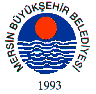 BELEDİYE MECLİSİ KARARIBirleşim Sayısı : (2)Oturum Sayısı : (1)Dönem Sayısı   : (1)Karar Tarihi    : 12/09/2014Karar Sayısı     : 422						  		  	 	  	 	Büyükşehir Belediye Meclisi 12/09/2014 Pazartesi Günü Belediye Başkanı Burhanettin KOCAMAZ başkanlığında Mersin Büyükşehir Belediyesi Kongre ve Sergi Sarayı Toplantı Salonu’nda toplandı.Gündem maddesi gereğince; Büyükşehir Belediye Meclisi’nin 08/09/2014 tarih ve 358  sayılı ara kararı ile Plan ve Bütçe Komisyonuna havale edilen, “Belediye ve Bağlı Kuruluşları ile Mahalli İdare Birlikleri Norm Kadro İlke ve Standartlarına Dair Yönetmelikte Değişiklik Yapılmasına İlişkin Yönetmelik çerçevesinde ekte sunulan I Sayılı Kadro İhdas Cetveli ve II Sayılı Boş Kadro Değişikliği Cetvelinde belirtildiği gibi değişiklik yapılması” ile ilgili; 09/09/2014 tarihli komisyon raporu katip üye tarafından okundu.KONUNUN GÖRÜŞÜLMESİ VE OYLANMASI SONUNDA“10/04/2014 tarih ve 28968 sayılı Resmi Gazetede yayımlanarak yürürlüğe giren. Belediye ve Bağlı Kuruluşları ile Mahalli İdare Birlikleri Norm Kadro İlke ve Standartlarına Dair Yönetmelikte Değişiklik Yapılmasına İlişkin Yönetmelik çerçevesinde ekte sunulan I Sayılı Kadro İhdas Cetveli ve II Sayılı Boş Kadro Değişikliği Cetvelinde belirtildiği gibi değişiklik yapılması” ile ilgili teklifin İdaresinden geldiği şekli ile uygun görüldüğüne dair komisyon raporunun kabulüne, yapılan işari oylama neticesinde mevcudun oy birliği ile karar verildi.Burhanettin KOCAMAZ		   Enver Fevzi KÖKSAL 		Ergün ÖZDEMİR       Meclis Başkanı			       Meclis Katibi	   		   Meclis Katibi